NOTES: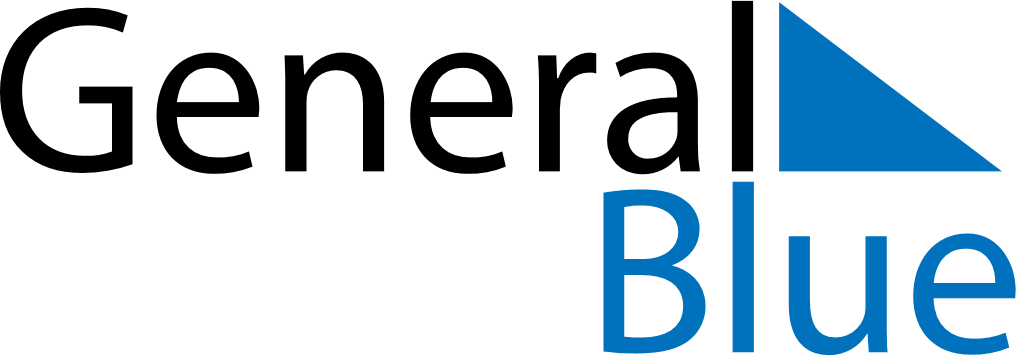 2026 – Q2   2026 – Q2   2026 – Q2   2026 – Q2   2026 – Q2   2026 – Q2   AprilMondayTuesdayTuesdayWednesdayThursdayFridaySaturdaySundayApril12345April67789101112April1314141516171819April2021212223242526April2728282930AprilMayMondayTuesdayTuesdayWednesdayThursdayFridaySaturdaySundayMay123May455678910May1112121314151617May1819192021222324May2526262728293031MayJuneMondayTuesdayTuesdayWednesdayThursdayFridaySaturdaySundayJune12234567June8991011121314June1516161718192021June2223232425262728June293030June